HAKEMUS SPORTTITETTIINKerro lyhyesti, miksi haluat Sporttitettiin ja miksi juuri tämä paikka kiinnostaa? Minkä tyyppisiä tehtäviä haluaisit tehdä tetissä?(esim. ohjaukset, some, toimistotyö, tapahtumat, järjestelytehtävät esim. varastossa, kentillä jne.)Kerro itsestäsi lyhyesti:Unelmoin …Vapaa-aikanani tykkään...Olen hyvä/osaan hyvin…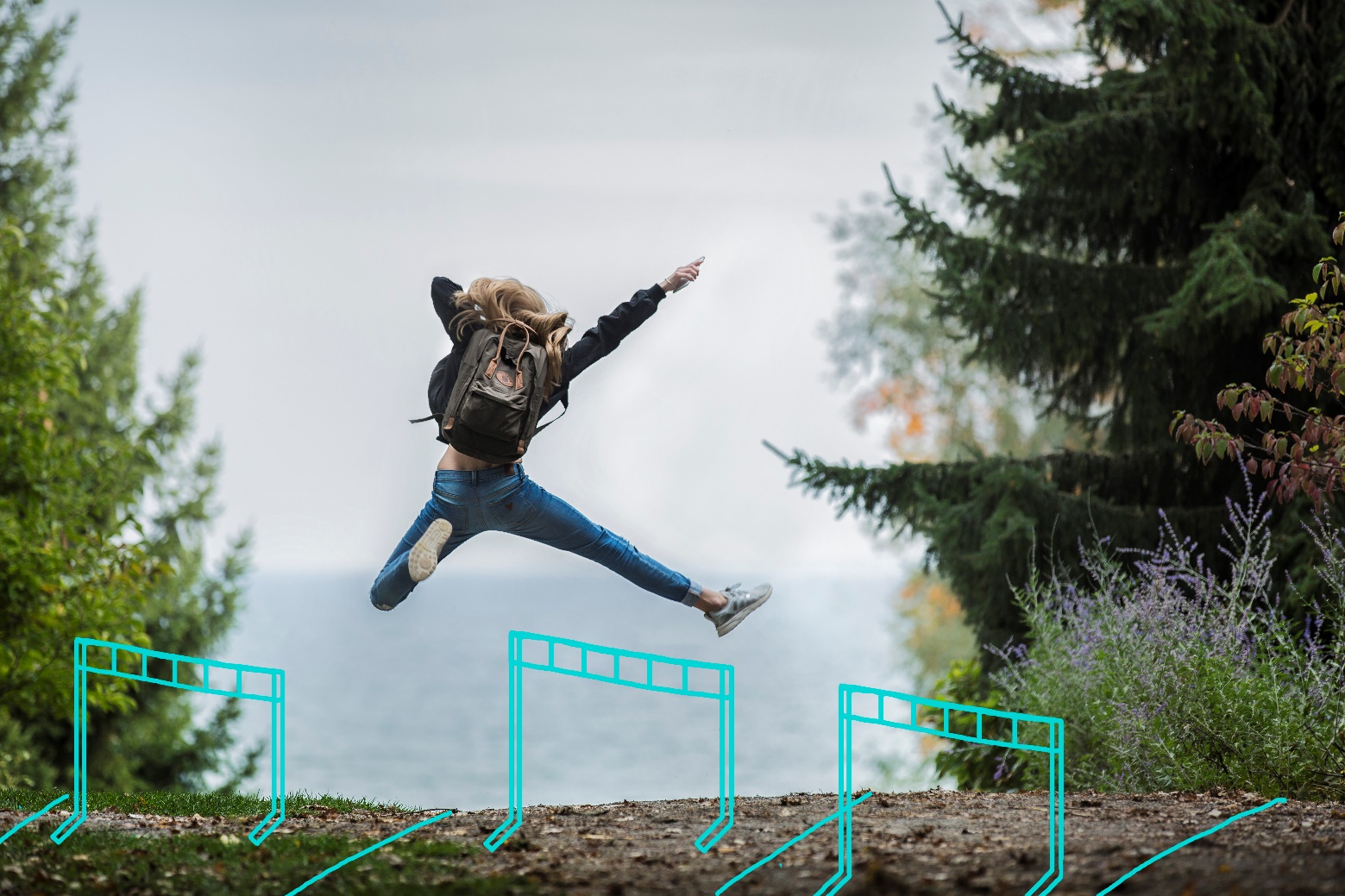 HAKIJAN TIEDOTHAKIJAN TIEDOTEtunimet:Sukunimi:Kutsumanimi:Syntymävuosi:Syntymävuosi:Puhelinnumero:Sähköpostiosoite:Koulu ja luokka:Opinto-ohjaajan nimi & puhelinnumero: Haen TET-paikkaa ajalle:
___________ - ___________OSAAMINENHarrastukset:Muita taitoja: Kielitaito: 